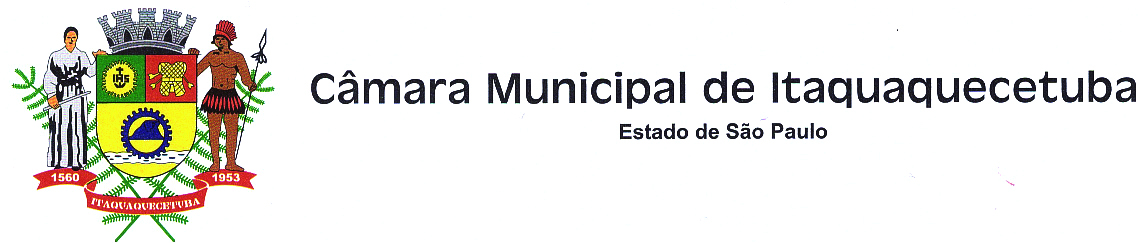 Indicação nº         1426        / 2019Indico à Mesa, nos termos regimentais, para que seja oficiado ao Senhor Prefeito Municipal, solicitando de V. Excelência providência urgente quanto à manutenção em  duas (02) Bocas de Lobo situado a Rua Candido de Abreu altura do nº. 532 no Bairro Jardim Josely neste município.Justificativa A referida solicitação se faz necessária devido ao risco que os pedestres correm em cair e se machucarem.Plenário Vereador Maurício Alves Brás, em 23 de setembro de 2019.                                        Vereador Roberto Carlos do Nascimento Tito                                                        Carlinhos da Minercal